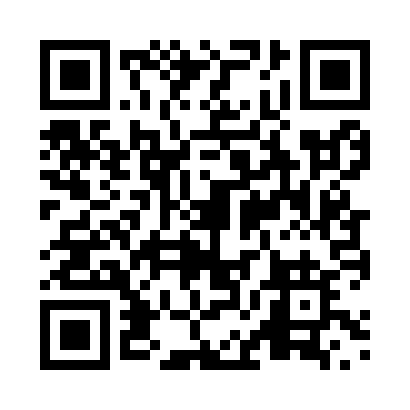 Prayer times for Casey, Quebec, CanadaMon 1 Jul 2024 - Wed 31 Jul 2024High Latitude Method: Angle Based RulePrayer Calculation Method: Islamic Society of North AmericaAsar Calculation Method: HanafiPrayer times provided by https://www.salahtimes.comDateDayFajrSunriseDhuhrAsrMaghribIsha1Mon3:015:021:016:298:5911:002Tue3:025:031:016:298:5911:003Wed3:025:041:016:298:5811:004Thu3:035:041:016:288:5811:005Fri3:035:051:016:288:5810:596Sat3:045:061:026:288:5710:597Sun3:045:071:026:288:5710:598Mon3:055:071:026:288:5610:599Tue3:055:081:026:278:5610:5910Wed3:065:091:026:278:5510:5811Thu3:065:101:026:278:5410:5812Fri3:075:111:026:278:5310:5813Sat3:075:121:036:268:5310:5714Sun3:095:131:036:268:5210:5615Mon3:115:141:036:258:5110:5416Tue3:135:151:036:258:5010:5217Wed3:145:161:036:258:4910:5018Thu3:165:171:036:248:4810:4919Fri3:185:181:036:238:4710:4720Sat3:205:191:036:238:4610:4521Sun3:225:211:036:228:4510:4322Mon3:245:221:036:228:4410:4123Tue3:265:231:036:218:4310:3924Wed3:285:241:036:208:4210:3725Thu3:305:251:036:208:4110:3526Fri3:325:271:036:198:3910:3327Sat3:345:281:036:188:3810:3128Sun3:365:291:036:178:3710:2929Mon3:395:301:036:178:3510:2730Tue3:415:321:036:168:3410:2531Wed3:435:331:036:158:3310:22